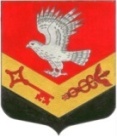 Муниципальное образование«ЗАНЕВСКОЕ   ГОРОДСКОЕ   ПОСЕЛЕНИЕ» Всеволожского муниципального района Ленинградской областиАДМИНИСТРАЦИЯ ПОСТАНОВЛЕНИЕ17.03.2017 г.				                         		                 № 144дер. ЗаневкаО внесении изменений в постановление администрации МО «Заневское городское поселение»от 04.05.2016 № 227 «О порядке формирования и ведения реестра муниципальных услуг в муниципальном образовании «Заневское городское поселение» Всеволожского муниципального района Ленинградской области»	В соответствии с Федеральным законом от 06.10.2003 № 131-ФЗ «Об общих принципах организации местного самоуправления в Российской Федерации», решением совета депутатов МО «Заневское городское поселение» от 22.12.2016 № 64 «Об утверждении структуры администрации МО «Заневское городское поселение», администрация муниципального образования «Заневское городское поселение» Всеволожского муниципального района Ленинградской областиПОСТАНОВЛЯЕТ: 	1. Внести изменения в постановление администрации МО «Заневское городское поселение» от 04.05.2016 № 227 «О порядке формирования и ведения реестра муниципальных услуг в муниципальном образовании «Заневское городское поселение» Всеволожского муниципального района Ленинградской области», изложив пункт 3 постановления в новой редакции:	«3. Определить начальника сектора организационной и социальной работы Низюк Ю.А. уполномоченным лицом по осуществлению информационного взаимодействия по предоставлению в государственную информационную систему Ленинградской области «Реестр государственных и муниципальных услуг Ленинградской области» сведений о муниципальных услугах, предоставляемых органами местного самоуправления и муниципальными учреждениями муниципального образования «Заневское городское поселение» Всеволожского муниципального района Ленинградской области.»	2. Настоящее постановление подлежит опубликованию в средствах массовой информации.	 	3. Настоящее постановление вступает в силу со дня его официального опубликования.	4. Контроль за исполнением настоящего постановления оставляю за собой.Глава администрации                                                                                   А.В.Гердий